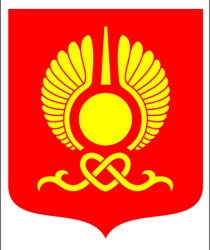 РОССИЙСКАЯ ФЕДЕРАЦИЯРЕСПУБЛИКА ТЫВАХУРАЛ ПРЕДСТАВИТЕЛЕЙ ГОРОДА КЫЗЫЛАРЕШЕНИЕОт 18 мая 2016 года                       г.Кызыл                                     № 241О внесении изменений в Порядок опубликования (обнародования) и вступления в силу муниципальных нормативных правовых актов городского округа «Город Кызыл Республики Тыва»В соответствии с Федеральным законом от 6 октября 2003 года  N 131-ФЗ «Об общих принципах организации местного самоуправления в Российской Федерации», Федеральным законом от 09.02.2009 года № 8-ФЗ «Об обеспечении доступа к информации о деятельности государственных органов и органов местного самоуправления», руководствуясь Уставом городского округа «Город Кызыл Республики Тыва», принятым решением Хурала представителей города Кызыла от 5 мая 2005 года № 50,Хурал представителей города Кызыла РЕШИЛ:1. Внести в Порядок опубликования (обнародования) и вступления в силу муниципальных нормативных правовых актов городского округа «Город Кызыл Республики Тыва», утвержденный решением Хурала представителей города Кызыла от 3 марта 2009 года N 88 (Центр Азии, 2009, № 11, 20 марта; Бюллетень органов городского самоуправления г. Кызыла, 2010, № 11, 11 июня; Тувинская правда, 2011, № 15, 17 февраля; Кызыл неделя, 2014, № 26, 4 июля; № 9, спецвыпуск, 30 декабря; 2015, № 49, 18 декабря) следующие изменения:1.1.  в пункте 1.3  слова  «официальном сайте городского округа «Город Кызыл Республики Тыва» заменить словами «официальном сайте органов местного самоуправления городского округа «Город Кызыл Республики Тыва»;1.2. пункт 2.5 дополнить абзацем следующего содержания:«Информация об опубликовании (обнародовании) муниципальных правовых актов заносится в реестры нормативно-правовых актов, которые ведутся в электронном виде аппаратом органа местного самоуправления города Кызыла, принявшего нормативно-правовой акт, по установленной форме  (приложение 1).2. Опубликовать настоящее решение на официальном сайте органов местного самоуправления городского округа «Город Кызыл Республики Тыва».  3. Контроль за исполнением настоящего решения возложить на  Комитет по правовой политике, регламенту и общественной безопасности Хурала представителей города Кызыла.4. Настоящее решение вступает в силу со дня его опубликования.Глава города Кызыла                                                                             Д.ОюнПриложение 1к Порядку опубликования (обнародования) и вступления в силу муниципальных нормативных правовых актов городского округа «Город Кызыл Республики Тыва»РЕЕСТРнормативно-правовых актов __________________________(орган местного самоуправления, принявший нормативно-правовой акт)№ ппНаименование нормативно-правового актаНомер нормативно-правового актаДата принятия нормативно-правового актаДата официальногоопубликованиянормативно-правового актаМесто (раздел)официальногоопубликованиянормативно-правового акта 